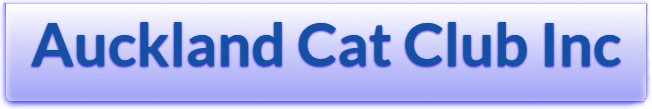 Hello Fellow Cat LoversNotice of cancellation: Auckland Cat Club Easter Show 11 April  2020Auckland Cat Club has been monitoring the Covid-19 situation closely over the last few weeks, and with the development today, 16th March 2020, calling for the cancellation of all events that have over 500 people, we have decided to cancel our show at Easter 2020.  We have carefully considered the risk to competitors, judges, show officials and the public. We find that the risk is too high with the current coronavirus pandemic situation.  We regret any inconvenience caused to our judges, sponsors, competitors and the Royal Easter Show Organisers . At this point we think it is too early to cancel the August show also, so if any of the exhibitors, that have already entered our show, want their entry fees put towards that show, let us know or let us know if you want a refund and let us know your bank account number. Email Jo (crystal2008@xtra.co.nz). If you would like to support the club to cover unrecoverable costs and leave the money with us, we thank you kindly. We will be monitoring the developments over the next few months and make a decision towards June about the August show.We want all our fellow cat lover friends to stay well and safe, and we all hope this will be over soon. Stay safe everyone and look after each other.Yours sincerelyMarie PrendergastShow SecretaryAuckland Cat Club